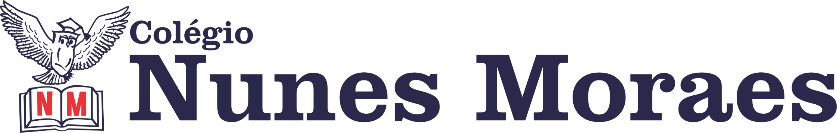 “Que você possa sorrir para vida nesta quarta-feira que está começando! Bom dia!”Boa quarta-feira!Prova de 7:00h ás 7:55h1ª aula: 7:55h às 8:45h – PORTUGUÊS – PROFESSORA: MONNALYSAO link será disponibilizado no grupo de whatsApp dos alunos.ACESSE ESTE LINK PARA ASSISTIR A AULA AO VIVO:1º passo: leitura de tirinha e assistir ao documentário páginas 86 e 87 (APOSTILA SAS).Link do documentário - https://www.youtube.com/watch?v=RsA_V-HTJ4wDurante a resolução dessas questões o professora Monnalysa vai tirar dúvidas no chat/whatsapp (991839273)Faça foto das atividades que você realizou e envie para coordenação Eugênia (9.91058116)Essa atividade será pontuada para nota.2ª aula: 8:45h às 9:35h – HISTÓRIA – PROFESSORA:  ANDREÂNGELA COSTAO link será disponibilizado no grupo de whatsApp dos alunos.1º passo: Assista à aula pelo Google Meet.Caso não consiga acessar, comunique-se com a Coordenação e assista a videoaula a seguir.Obs: o aluno que não conseguir acessar a videoconferência na plataforma Google Meet, deve fazer o seguinte:Acesse o Portal SAS e assista ao vídeo presente no link: https://sastv.portalsas.com.br/#/channels/1/videos/32752º passo: correção da atividade que você realizou no contraturno escolar. Livro SAS página 65 (questão 2) e Livro SUP págs 83 e 84 (questão 8).3º passo: Aplicação e correção de exercícios: Livro SUP, págs 82 a 84. Obs: os alunos que não conseguiram acessar a aula no Google Meet, conferir suas respostas para essas questões no gabarito da plataforma SAS.
4º passo: Envie foto da atividade realizada para COORDENAÇÃO . Escreva a matéria, seu nome e seu número em cada página.Durante a resolução dessas questões o professora Andreângela vai tirar dúvidas no chat/whatsapp (992743469)Faça foto das atividades que você realizou e envie para coordenação Eugênia (9.91058116)Essa atividade será pontuada para nota.

Intervalo: 9:35h às 9:55h3ª aula: 9:55h às 10:45 h – PORTUGUÊS – PROFESSORA: MONNALYSA  O link será disponibilizado no grupo de whatsApp dos alunos.ACESSE ESTE LINK PARA ASSISTIR A AULA AO VIVO: 1º passo: explicação e resolução páginas 87 e 88 - questões 1 a 5. (APOSTILA SAS).Problemas para acessar o meet? Avise a coordenação e resolva as questões pedidas assistindo novamente as partes do documentário que cada questão pede. Link do documentário - https://www.youtube.com/watch?v=RsA_V-HTJ4wDurante a resolução dessas questões o professora Monnalysa vai tirar dúvidas no chat/whatsapp (991839273)Faça foto das atividades que você realizou e envie para coordenação Eugênia (9.91058116)Essa atividade será pontuada para nota.4ª aula: 10:45h às 11:35h –GEOGRAFIA- PROFESSOR- ALISON ALMEIDAO link será disponibilizado no grupo de whatsApp dos alunos.1º Passo: Faça a leitura das páginas 53 a 55 (SAS)2º Passo: Para acessar essa aula acesse o link do Google Meet.3º Passo: Quando o professor solicitar faça a seguinte a atividade:Atividade: (SAS) Página: 55 Questão: 01, 02, 03 e 044º Passo: Acompanhe a correção pelo Google Meet.ATENÇÃO!!!Caso não consiga acessar a vídeo chamada pelo Google Meet comunique a coordenação e assista a vídeo aula disponível no link abaixo:https://youtu.be/NM0VCGjhNAoDurante a resolução dessas questões o professora Alison vai tirar dúvidas no chat/whatsapp (991074898)Faça foto das atividades que você realizou e envie para coordenação Eugênia (9.91058116)Essa atividade será pontuada para nota.PARABÉNS POR SUA DEDICAÇÃO!